August 14, 2014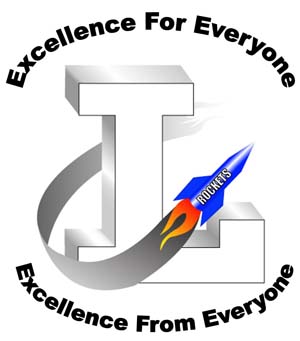 Dear Parents/Guardians,This letter is to once again inform you of the unique nature of this elective course, Human Sexuality.  Maturity and open-mindedness will be required from your son or daughter in order for them to remain in this class.   One of the major goals of Human Sexuality is to educate students on sexual awareness in an informational manner.  This course is not designed to promote sexual activity or beliefs/opinions.  It is extremely important for both the student and parents to be aware of the content discussed throughout the semester.  Below is the tentative order of the material to be covered:	Sexuality and Decision Making	Male Reproductive System	Female Reproductive System	Relationships, Parenting, Sexual Response Cycle, Prenatal Development	Contraception, Concerns about Sexuality, Abortion, Abuse and Violence	Sexually Transmitted DiseasesThroughout the semester I will use a variety of instruction (lecture, activities, videos, and guest speakers).  Currently I have guest speakers planned/scheduled from the Hult Health Center, the Women’s Pregnancy Center, and the Peoria Police Department.    Students will be asked to use the course website for various assignments. If internet access is not available at home, students should make arrangements to use the library before or after school.  Students who are absent should check the course website for missed assignments, notes, and/or general information.I look forward an exciting semester.  If you have any questions or concerns, please do not hesitate to contact me by phone (697.6271 ext. 316) or email (drenz@limestone.k12.il.us).  Sincerely,Derek RenzLimestone Community High School---------------------------------------------------------------------------------------------------------------------Please sign and return the top copy no later than Monday, August 18th    Parent/Guardian Signature  ___________________________________	Date  ____________Student Signature _________________________________________	Date  ____________